e-mail: AA5291@mail.kl.edu.tw 藝術教學首頁:  http://jweb.kl.edu.tw/37 主題週次單元學生自備材料與用具備註繽紛色彩123藝術家高更高更作品繽紛色彩123創意水彩創作水彩用具粉蠟筆四開水彩紙轉轉轉4567複合媒材平面創作粉蠟筆水彩用具舊報紙白膠、膠水四開卡紙轉轉轉4567立體派--畢卡索與布拉克粉蠟筆水彩用具舊報紙白膠、膠水四開卡紙幻化千姿8910法國藝術家NIKI（妮基）的立體創作竹筷子顏料飲料罐子、鐵絲紙黏土亮光漆幻化千姿8910立體捏塑竹筷子顏料飲料罐子、鐵絲紙黏土亮光漆好戲登場11121415偶劇欣賞-回收小型空瓶子舊衣服、毛線針線雙面膠帶好戲登場11121415當代戲偶創作演出-我的童話回收小型空瓶子舊衣服、毛線針線雙面膠帶紙牌的秘密16171819圖畫書-集體創作討論紙牌的秘密16171819版畫創作（分組小書或紀念明信片）新孔版創意畫鉛筆顏料孔版材料、印刷機2020期末評鑑期末評鑑期末評鑑水彩用具:水彩、筆洗、調色盤、水彩筆(大-18號 中-10號 小-6號)黏貼用具:膠水、白膠、保利龍膠、膠帶、雙面膠注意事項：共同購買：新孔版材料（版材、顏料）、圖畫紙、素描紙、紙黏土、亮光漆及白膠（全班共用一袋）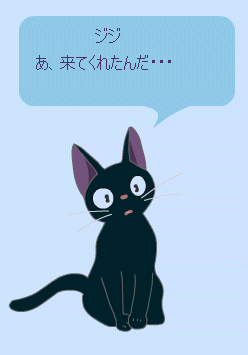 每次上課請帶素描簿、鉛筆。請記得攜帶各單元上課所需之物品。沒帶（或缺帶）上課用具扣學期成績，每次都有帶期末加總成績三分。水彩用具:水彩、筆洗、調色盤、水彩筆(大-18號 中-10號 小-6號)黏貼用具:膠水、白膠、保利龍膠、膠帶、雙面膠注意事項：共同購買：新孔版材料（版材、顏料）、圖畫紙、素描紙、紙黏土、亮光漆及白膠（全班共用一袋）每次上課請帶素描簿、鉛筆。請記得攜帶各單元上課所需之物品。沒帶（或缺帶）上課用具扣學期成績，每次都有帶期末加總成績三分。水彩用具:水彩、筆洗、調色盤、水彩筆(大-18號 中-10號 小-6號)黏貼用具:膠水、白膠、保利龍膠、膠帶、雙面膠注意事項：共同購買：新孔版材料（版材、顏料）、圖畫紙、素描紙、紙黏土、亮光漆及白膠（全班共用一袋）每次上課請帶素描簿、鉛筆。請記得攜帶各單元上課所需之物品。沒帶（或缺帶）上課用具扣學期成績，每次都有帶期末加總成績三分。水彩用具:水彩、筆洗、調色盤、水彩筆(大-18號 中-10號 小-6號)黏貼用具:膠水、白膠、保利龍膠、膠帶、雙面膠注意事項：共同購買：新孔版材料（版材、顏料）、圖畫紙、素描紙、紙黏土、亮光漆及白膠（全班共用一袋）每次上課請帶素描簿、鉛筆。請記得攜帶各單元上課所需之物品。沒帶（或缺帶）上課用具扣學期成績，每次都有帶期末加總成績三分。水彩用具:水彩、筆洗、調色盤、水彩筆(大-18號 中-10號 小-6號)黏貼用具:膠水、白膠、保利龍膠、膠帶、雙面膠注意事項：共同購買：新孔版材料（版材、顏料）、圖畫紙、素描紙、紙黏土、亮光漆及白膠（全班共用一袋）每次上課請帶素描簿、鉛筆。請記得攜帶各單元上課所需之物品。沒帶（或缺帶）上課用具扣學期成績，每次都有帶期末加總成績三分。